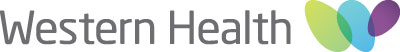 Allied Health and Community Service Group Clinical Supervision RecordNext session:Date: Topic:Record Keeper:  Presenter:Present:Apologies:Discussion topics: Actions/ Summary:Lead: Topic/s:Record Keeper: Follow up from today’s sessions/ Preparation for next session:Who:Actions: Signed: Date: Signed: Date: 